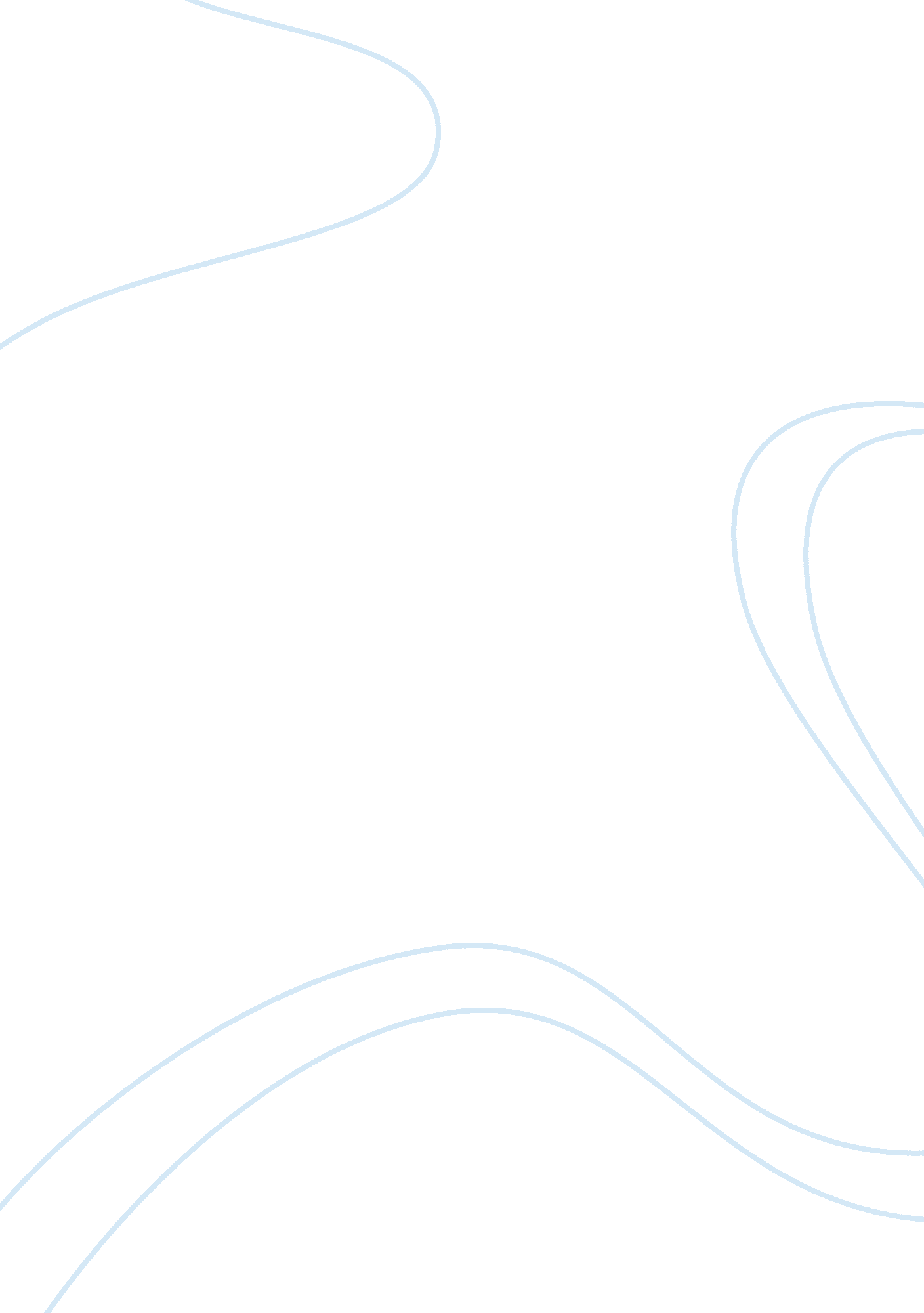 Clubs in south bangaloreSociology, Population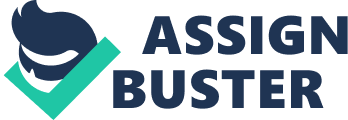 Bangalore is one of India’s most populated industrial metropolitan cities. It has a unique lineage of ancestral landmarks, sacred temples, and traditional culinary flavors. For those who love a taste of adventure, south Bangalore is an ideal spot. While you visit Bangalore, make sure you book your stay with Woodrose club. This club in south Bangalore is not only an ideal place for cozy and comfortable stay but it also offers a serene environment, an ambiance that is meant to light up your soul and a space to indulge in your favorite activities. Woodrose has a lovely contemporary interior complimented with lush green space. This club in south Bangalore has rooms that offer all the comforts of a Superior Room with a dash of luxury. It offers you a posh sit-outs and balconies for you to sip a perfect cup of coffee while you enjoy the Bangalore weather! If you are a sports enthusiast and don’t want to miss out your daily workout even when you are on the go, then you are at a right place. This place is a home to the best sports facilities designed to keep you on your toes and help you learn the games and enjoy them. You can relax and invigorate your mind and body by Splashing in the refreshing water. Other than the swimming pool, this place offers a squash court, an Indoor badminton facility with two wood-floored courts, two table tennis boards that are large and well-lit, well carpeted and air-conditioned room having two world-class billiards tables and comfortable seating for those who would love to cheer the game on and plexi-cushioned tennis courts. Don’t miss the sinful delights that will tantalize your taste buds and leave you craving for more at Woodrose. The melting pot is the multi-cuisine restaurant at Woodrose that offers an array of delicacies. Tonic bar, it is an evening place at Woodrose to suit your mood that offers a variety of exotic cocktail and classic drinks. Moving forward to pastry and delicious tarts, the Baking Company is a perfect place to treat your sweet buds. And if you are planning to organize an event, The Woodrose Club also undertakes catering services for its esteemed members. It is equipped with two large cold storages with enough space to accommodate a large team. An expert team of chefs with high standards of hygiene provides excellent food services at the club. If you want to spend your leisure time on quality books, Woodrose has a well-stocked library. It also provides a space for kids to have fun designed in a way to keep the kids entertained at all times. The Woodrose is well-marked with spacious parking. This club in south Bangalore provides ample parking space. It is a one-stop destination if you are looking for cozy, comfortable, luxury and recreation club in Bangalore. 